NOT: Bu form Anabilim Dalı Başkanlığı üst yazı ekinde word formatında enstitüye ulaştırılmalıdır.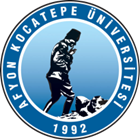 T.C.AFYON KOCATEPE ÜNİVERSİTESİSOSYAL BİLİMLER ENSTİTÜSÜT.C.AFYON KOCATEPE ÜNİVERSİTESİSOSYAL BİLİMLER ENSTİTÜSÜT.C.AFYON KOCATEPE ÜNİVERSİTESİSOSYAL BİLİMLER ENSTİTÜSÜT.C.AFYON KOCATEPE ÜNİVERSİTESİSOSYAL BİLİMLER ENSTİTÜSÜ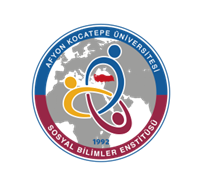 2023-2024 EĞİTİM-ÖGRETİM YILI BAHAR YARIYILIİŞLETME ANABİLİM DALI İNGİLİZCE İŞLETME TEZLİ YÜKSEK LİSANS PROGRAMI HAFTALIK DERS PROGRAMI(YÜKSEK LİSANS)2023-2024 EĞİTİM-ÖGRETİM YILI BAHAR YARIYILIİŞLETME ANABİLİM DALI İNGİLİZCE İŞLETME TEZLİ YÜKSEK LİSANS PROGRAMI HAFTALIK DERS PROGRAMI(YÜKSEK LİSANS)2023-2024 EĞİTİM-ÖGRETİM YILI BAHAR YARIYILIİŞLETME ANABİLİM DALI İNGİLİZCE İŞLETME TEZLİ YÜKSEK LİSANS PROGRAMI HAFTALIK DERS PROGRAMI(YÜKSEK LİSANS)2023-2024 EĞİTİM-ÖGRETİM YILI BAHAR YARIYILIİŞLETME ANABİLİM DALI İNGİLİZCE İŞLETME TEZLİ YÜKSEK LİSANS PROGRAMI HAFTALIK DERS PROGRAMI(YÜKSEK LİSANS)2023-2024 EĞİTİM-ÖGRETİM YILI BAHAR YARIYILIİŞLETME ANABİLİM DALI İNGİLİZCE İŞLETME TEZLİ YÜKSEK LİSANS PROGRAMI HAFTALIK DERS PROGRAMI(YÜKSEK LİSANS)2023-2024 EĞİTİM-ÖGRETİM YILI BAHAR YARIYILIİŞLETME ANABİLİM DALI İNGİLİZCE İŞLETME TEZLİ YÜKSEK LİSANS PROGRAMI HAFTALIK DERS PROGRAMI(YÜKSEK LİSANS)2023-2024 EĞİTİM-ÖGRETİM YILI BAHAR YARIYILIİŞLETME ANABİLİM DALI İNGİLİZCE İŞLETME TEZLİ YÜKSEK LİSANS PROGRAMI HAFTALIK DERS PROGRAMI(YÜKSEK LİSANS)         GÜNLER         GÜNLER         GÜNLER         GÜNLER         GÜNLER         GÜNLER         GÜNLERSaatPazartesiPazartesiSalıÇarşambaPerşembeCuma08:30Digital Marketing(Dr. Öğr. Üyesi Hale Fulya YÜKSEL)Special Topics in Marketing(Doç. Dr. İlkin YARAN ÖGEL)Strategic Managerial Accounting(Doç. Dr. Cengiz YILMAZ)09:30Digital Marketing(Dr. Öğr. Üyesi Hale Fulya YÜKSEL)Special Topics in Marketing(Doç. Dr. İlkin YARAN ÖGEL)Strategic Managerial Accounting(Doç. Dr. Cengiz YILMAZ)10:30Digital Marketing(Dr. Öğr. Üyesi Hale Fulya YÜKSEL)Special Topics in Marketing(Doç. Dr. İlkin YARAN ÖGEL)Strategic Managerial Accounting(Doç. Dr. Cengiz YILMAZ)11:3013:0014:00Advanced Finance(Prof. Dr. Cantürk KAYAHAN)Advanced Finance(Prof. Dr. Cantürk KAYAHAN)International Trade and Finance(Doç. Dr. Mehmet Emre GÖRGÜLÜ)Organization Theory and Design(Doç. Dr. Volkan YÜNCÜ)15:00Advanced Finance(Prof. Dr. Cantürk KAYAHAN)Advanced Finance(Prof. Dr. Cantürk KAYAHAN)International Trade and Finance(Doç. Dr. Mehmet Emre GÖRGÜLÜ)Organization Theory and Design(Doç. Dr. Volkan YÜNCÜ)16:00Advanced Finance(Prof. Dr. Cantürk KAYAHAN)Advanced Finance(Prof. Dr. Cantürk KAYAHAN)International Trade and Finance(Doç. Dr. Mehmet Emre GÖRGÜLÜ)Organization Theory and Design(Doç. Dr. Volkan YÜNCÜ)17:00